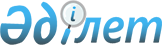 Об утверждении коэффициентов зонирования, учитывающих месторасположение объекта налогообложения в населенных пунктах Жарминского районаПостановление акимата Жарминского района Восточно-Казахстанской области от 30 ноября 2020 года № 432. Зарегистрировано Департаментом юстиции Восточно-Казахстанской области 2 декабря 2020 года № 7910
      Примечание ИЗПИ.
      В тексте документа сохранена пунктуация и орфография оригинала.
      В соответствии с пунктом 6 статьи 529 Кодекса Республики Казахстан от 25 декабря 2017 года "О налогах и других обязательных платежах в бюджет (Налоговый кодекс)", пунктом 2 статьи 31 Закона Республики Казахстан от 23 января 2001 года "О местном государственном управлении и самоуправлении в Республике Казахстан", приказом Министра информации и коммуникаций Республики Казахстан от 12 ноября 2018 года № 475 "Об утверждении Методики расчета коэффициента зонирования" (зарегистрировано в Реестре государственной регистрации нормативных правовых актов № 17847), акимат Жарминского района ПОСТАНОВЛЯЕТ:
      1. Утвердить коэффициенты зонирования, учитывающие месторасположение объекта налогообложения в населенных пунктах Жарминского района, согласно приложению к настоящему постановлению.
      2. Государственному учреждению "Отдел жилищно-коммунального хозяйства, пассажирского транспорта и автомобильных дорог Жарминского района" в установленном законодательством Республики Казахстан порядке обеспечить:
      1) государственную регистрацию настоящего постановления в территориальном органе юстиции;
      2) в течение десяти календарных дней после государственной регистрации настоящего постановления направление его копии на официальное опубликование в периодические печатные издания, распространяемых на территории Жарминского района;
      3) размещение настоящего постановления на интернет - ресурсе акимата Жарминского района после его официального опубликования.
      3. Контроль за исполнением настоящего постановления возложить на заместителя акима Жарминского района Муратова Т.
      4. Настоящее постановление вводится в действие с 1 января 2021 года.
      СОГЛАСОВАНО: Руководитель Республиканского государственного учреждения "Управление государственных доходов по Жарминскому району Департамента государственных доходов по Восточно-Казахстанской области Комитета государственных доходов Министерства финансов Республики Казахстан" С. Дюсембаев "_____" ______________ 2020 год Коэффициент зонирования, учитывающего месторасположение объекта налогообложения в населенных пунктах Жарминского района
      Сноска. Приложение в редакции постановления Жарминского районного акимата Восточно-Казахстанской области от 12.11.2021 № 486(вводится в действие с 01.01.2022).
					© 2012. РГП на ПХВ «Институт законодательства и правовой информации Республики Казахстан» Министерства юстиции Республики Казахстан
				
      Аким Жарминского района 

А. Нургожин
Приложение 
к постановлению акимата 
от 30 ноября 2020 года № 432
№
Месторасположение объекта налогообложения в населенном пункте
Коэффициент зонирования
1    
город Шар
2,5
2
село Акжал
1,1
3
село Жанаозен
1,8
4
село Аршалы
1,7
5
село Жарыктас
1,0
6
поселок Ауезов
2,1
7
село Солнечное
1,0
8
село 8 Марта
1,0
9
село Балыктыколь
1,0
10
село Бельтерек
1,1
11
село Бирлик
1,8
12
село Шымылдык
1,0
13
село Сулусары
1,7
14
село Салкынтобе
1,2
15
село Каражал
1,0
16
село Укили
1,0
17
село Калбатау
2,5
18
село Капай батыр
1,8
19
село Ортабулак
1,0
20
поселок Жангизтобе
1,8
21
разъезд № 10 
1,0
22
село Шуак
1,1
23
поселок Жарма
1,5
24
село Каракойтас
1,0
25
село Жарык
1,0
26
село Малай
1,0
27
село Капанбулак
1,0
28
станция Балыктыколь
1,0
29
село Егинбулак
1,0
30
село Кызылжулдыз
1,0
31
станция Капанбулак
1,0
32
село Киши Карасу
1,0
33
село Конырбиик
1,0
34
село Аскаралы
1,0
35
село Каратобе
1,7
36
село Ади 
1,1
37
село Кентарлау
1,3
38
село Карасу 
1,0
39
село Кызылагаш 
1,2
40
поселок Суыкбулак
1,8
41
село Теристанбалы
1,0
42
село Узынжал
1,0
43
село Жайма
1,1
44
село Дельбегетей
1,0
45
село Ушбиик
1,7
46
село Шалабай
1,7
47
село Кезенсу
1,2
48
село Кошек
1,0
49
станция Суырлы 
1,0
50
село Сарыарка
1,0